Нетрадиционная работа с родителями.Совместный творческий конкурс родителей, детей, воспитателей «Мой веселый снеговик» в группе «Смешарики».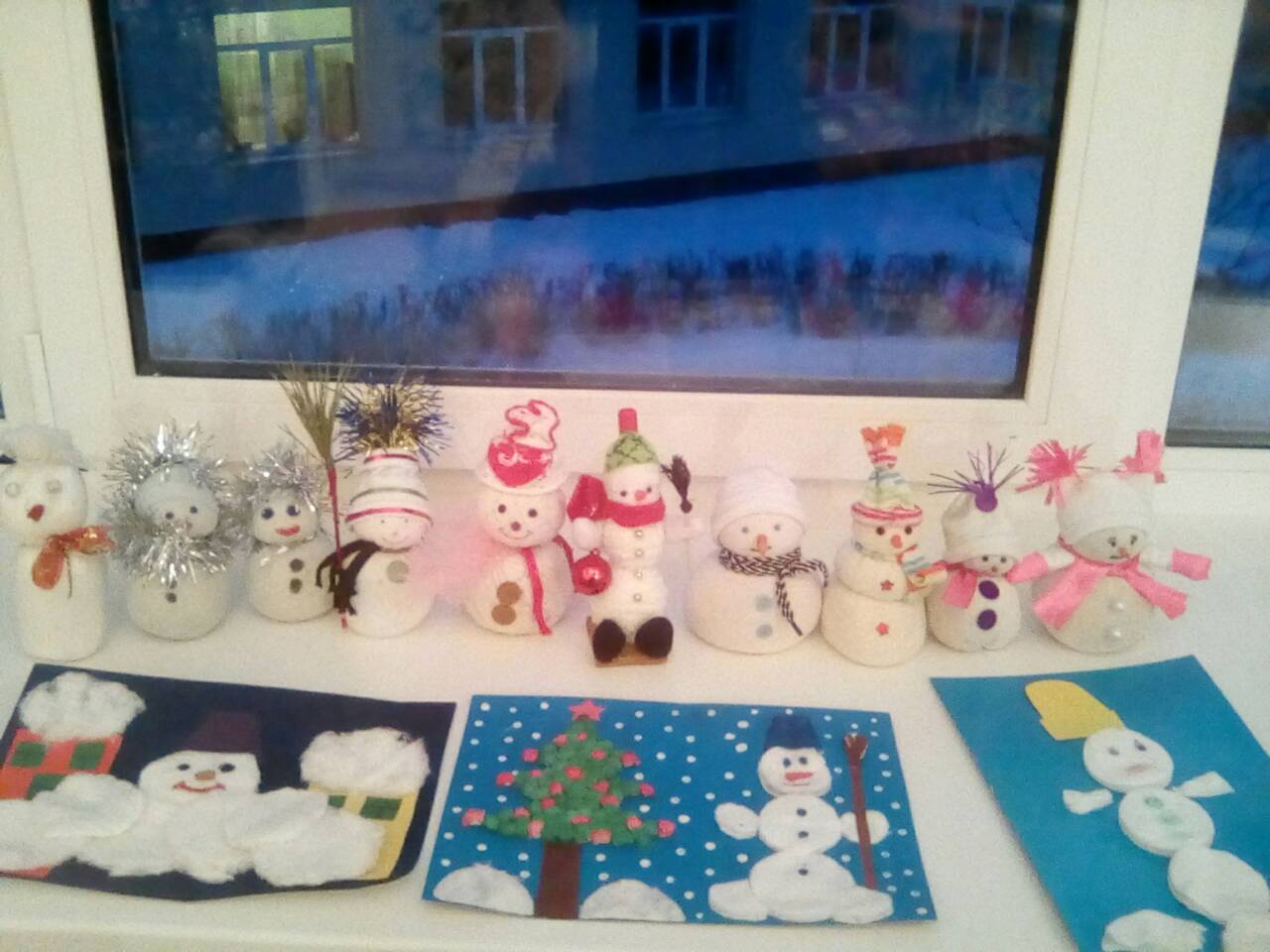 - Снеговик! Снеговик!Ты откуда здесь возник?С мамой мы вчера гулялиА тебя здесь не видали…Н. Маслей. «Снеговик! Снеговик!»Любимая детская забава приносит много радости детям. Лепка снеговиков превращается в забаву.Снеговиков сравнивали с ангелами: они белые, чистые. Ангелы спускаются на землю, дарят людям свет и радость общения, а потом улетают обратно, испаряясь с земли.Вот и определилась тема традиционного конкурса совместного творчества детей, родителей и воспитателей – «Мой веселый снеговик». Родители заранее были проинформированы, получили необходимую информацию, в которой мы старались заинтересовать родителей. Из опыта знаем, что заинтересованность и увлеченность взрослого передается ребенку. «Только вместе с родителями, общими усилиями педагоги могут дать детям большое человеческое счастье». В. А. Сухомлинский.Снеговики получились самые необычные: связанные из ярких красивых ниток, изготовлены из оригинально подобранных носок, из йогуртовых бутылочек, ваты, мишуры, аппликаций.Из отдельных неповторимых образов сложилось единое коллективное произведение.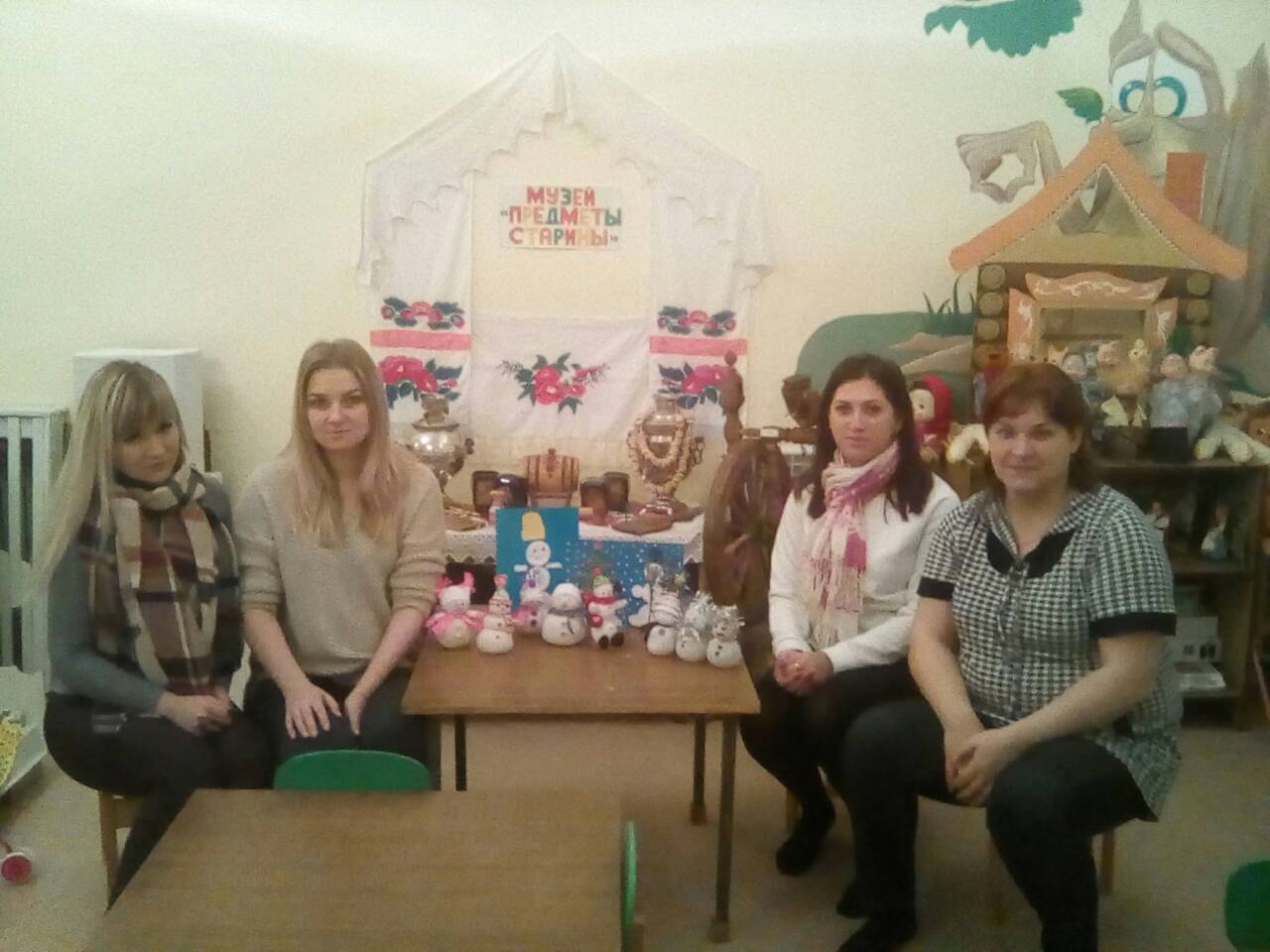 Очень важно с самого раннего детства пробудить у детей интерес к изобразительному творчеству, который бы они пронесли с собой через всю жизнь. И главным являются не призы и грамоты, а развитие у малыша эстетической восприимчивости ко всему окружающему.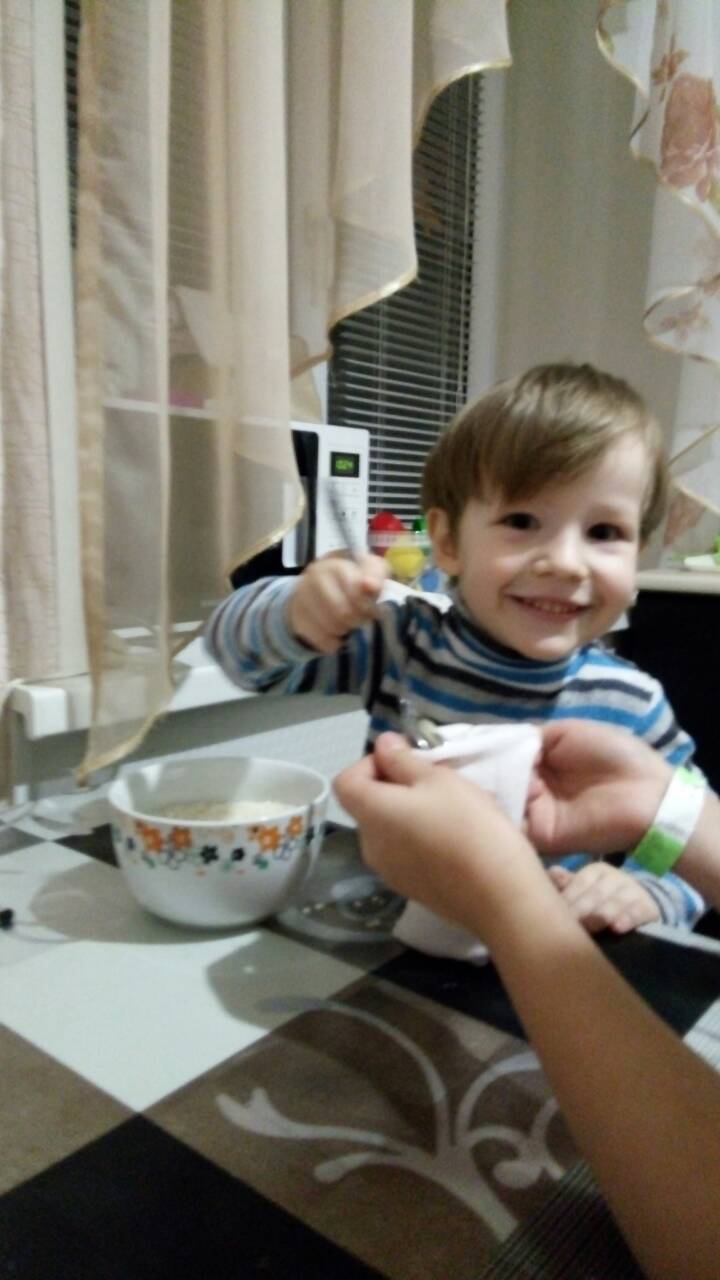 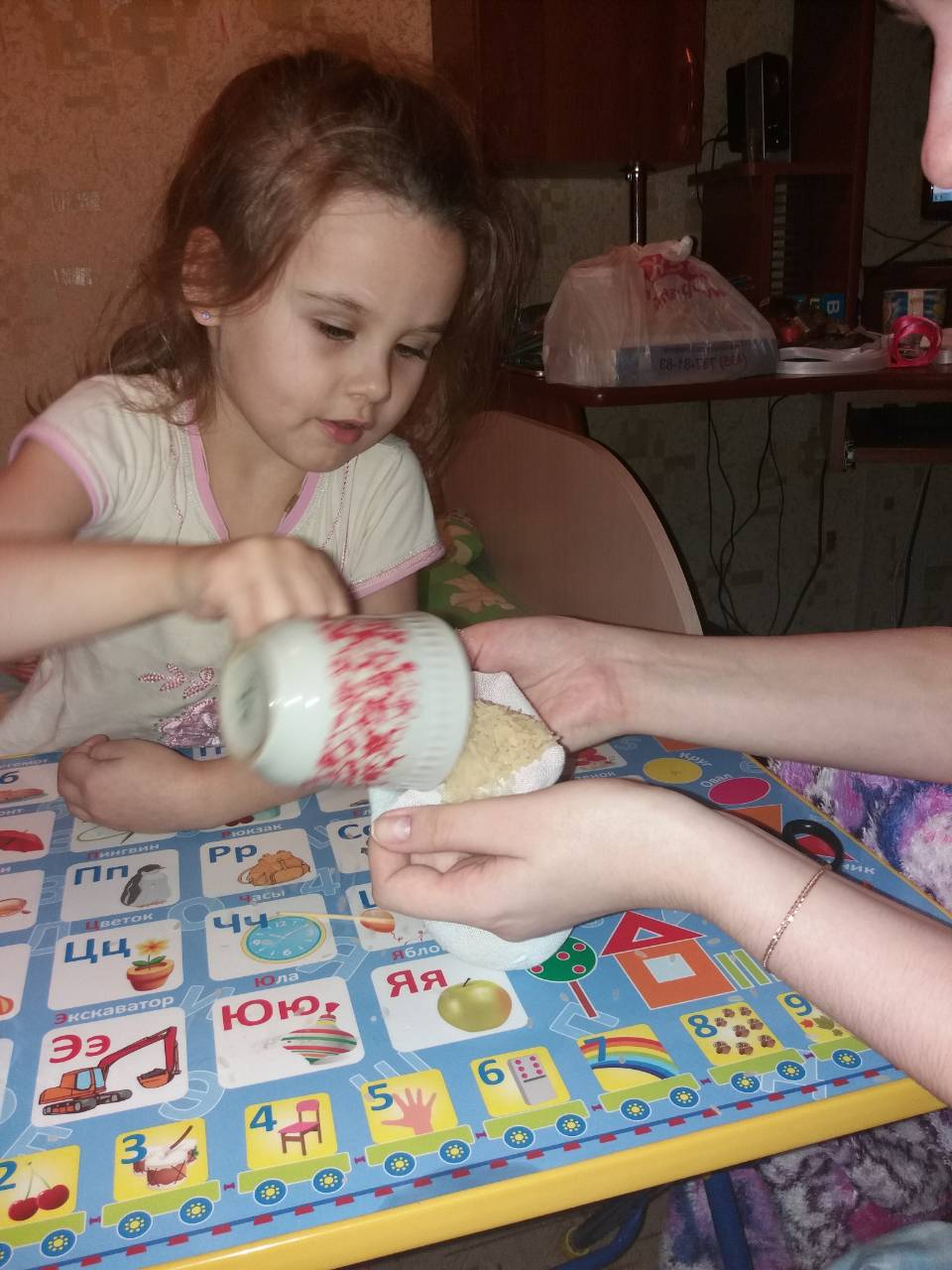 Подготовила: Калинина.Н.В.